УКРАЇНАПОЧАЇВСЬКА  МІСЬКА  РАДАВОСЬМЕ  СКЛИКАННЯ ВОСЬМА  СЕСІЯРІШЕННЯВід «   » липня  2021 року							ПРОЕКТПро внесення змін до Програми «Охорона довкілля»З метою корегування заходів програми відповідно до фінансових можливостей міського бюджету, керуючись Порядком розроблення та виконання   місцевих  цільових  програм,  керуючись  ст.26 Закону України « Про місцеве самоврядування в Україні» сесія Почаївської міської ради ВИРІШИЛА:1.Внести зміни до Програми «Охорона довкілля»:1.1 Додаток 1 до Програми «Охорона довкілля» викласти в слідуючій редакції, додається.2. Контроль за виконанням даного рішення покласти на постійну комісію з питань фінансів, бюджету, планування соціально-економічного розвитку, інвестицій та міжнародного співробітництва.Мамчур С.М.Коношевська М.В.Додаток  1 до Програми Заходи місцевої Програми «Охорони довкілля»		Секретар міської ради 							С.М. МамчурНазва напряму діяльностіПерелік заходів програмиВиконавціДжерело фінансуванняОрієнтовний обсяг фінансування (тис. грн.)Орієнтовний обсяг фінансування (тис. грн.)Очікуваний результатНазва напряму діяльностіПерелік заходів програмиВиконавціДжерело фінансування20212022Очікуваний результат1.Раціональне використання і зберігання відходів виробництва і побутових відходівПридбання машин для збору твердих побутових відходівПочаївський ККПКошти місцевого бюджету0500,0Буде придбано одну машину по збору сміття та 50 контейнерів1.Раціональне використання і зберігання відходів виробництва і побутових відходівПридбання контейнерів для збору твердих побутових відходівПочаївський ККПКошти місцевого бюджету48,602100,0Буде придбано одну машину по збору сміття та 50 контейнерів1.Раціональне використання і зберігання відходів виробництва і побутових відходівВиявлення і знешкодження несанкціонованих незаконних стихійних сміттєзвалищ на території містаПочаївський ККП00Буде придбано одну машину по збору сміття та 50 контейнерів2.Охорона і раціональне використання водних ресурсівПридбання насосного обладнання: -глибинний насосний агрегат в комплекті з шафою управління Почаївський ККПМісцевий бюджет, кошти фонду охорони природнього середовища131,4250Забезпечення сталої та регульованої роботи артезіанської свердловини, забезпечення стабільного водопостачання на території міста Почаїв2.Охорона і раціональне використання водних ресурсівЗаходи, та роботи по забезпеченню очищення та переведення на регульований режим роботи артезіанської свердловиниПочаївський ККПМісцевий бюджет, кошти фонду охорони природнього середовища00Забезпечення сталої та регульованої роботи артезіанської свердловини, забезпечення стабільного водопостачання на території міста Почаїв3.Охорона і раціональне використання природних рослинних ресурсівЗнесення аварійних, фаутних дерев та сухостою.Почаївський ККП00Розширення зони зелених насаджень Почаївської територіальної громади3.Охорона і раціональне використання природних рослинних ресурсівЗакупівля та висадка зелених насаджень в парках та скверах Почаївської територіальної громадиПочаївський ККП050,0Розширення зони зелених насаджень Почаївської територіальної громадиВсього180,027650,0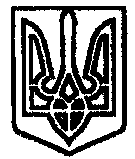 